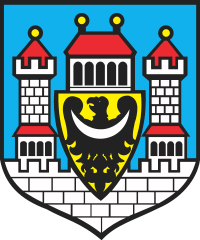 INFORMACJAO STANIE MIENIA JEDNOSTKI SAMORZĄDU TERYTORIALNEGOGMINY KROSNO ODRZAŃSKIEwedług stanu na dzień 31 grudnia 2023Krosno Odrzańskie, marzec 2024Informację o stanie mienia jednostki samorządu terytorialnego sporządza się zgodnie 
z obowiązkiem wynikającym z art. 267 ust. 1 pkt 3 ustawy o finansach publicznych.Informacja obejmuje własności i prawa majątkowe, a poszczególne składniki określone zostały 
na podstawie danych ewidencji gruntów prowadzonej przez Starostwo Powiatowe w Krośnie Odrzańskim oraz ewidencji gruntów gminnych prowadzonej w Gminie Krosno Odrzańskie.Informacja o stanie mienia jednostki samorządu terytorialnego składa się z części tabelarycznych, które obejmują:stan ilościowy o wybranych składnikach mienia,	wykaz nieruchomości z ustalonymi prawami rzeczowymi,	informacja o ilościowym i wartościowym obrocie mieniem gminnym,	informacja o zbyciu wybranych składników mienia w latach 1990 – 2023 r.	akcje i udziały w spółkach prawa handlowego,zobowiązania i dochody gminy uzyskane z tytułu wykonywania prawa własności.Stan ilościowy wybranych składników mieniaWykaz nieruchomości z ustalonymi prawami rzeczowymiInformacja o ilościowym i wartościowym obrocie mieniem gminnym3.1  Sprzedaż użytkowania wieczystego – brak w 2023 r.3.2  Sprzedaż budynków, lokali i działek lokalowych3.3  Sprzedaż nieruchomości niezabudowanych3.4  Nabycie nieruchomości3.5  Przekształcenie użytkowania wieczystego w prawo własności3.6  Grunty Skarbu Państwa w użytkowaniu Gminy Krosno OdrzańskieInformacja o ilościowym zbyciu mienia komunalnego w latach 1990 – 2022Akcje i udziały w spółkach prawa handlowego wg stanu * spółka ze 100% udziałem Gminy Krosno Odrzańskie6. Zobowiązania i dochody Gminy uzyskane z tytułu wykonywania prawa własności   Pełniąca Funkcję BurmistrzaAnna MikołajczykLp.WyszczególnienieJednostkamiaryPowierzchnia1.Powierzchnia gminyha21 0992.Powierzchnia mienia komunalnegoha1 0372.w tym: - oddanych w użytkowanie wieczysteha532.- przekazanych w zarządha293.Długość sieci wodociągowej(magistrala, rozdzielcza)km161,703.Stacje uzdatniania wody: 
Wężyska, Gostchorze, Szklarka Radnicka, 
Krosno Odrz.szt.43.Ujęcia wody (studnie głębinowe) –
Wężyska - 3, Gostchorze - 2, Szklarka Rad.- 2, Krosno Odrz.- 6szt.134.Długość sieci kanalizacyjnejw tym sieć grawitacyjna 56,6 kmkm118,75.Oczyszczalnia ścieków komunalnychszt.15.Przepompownie ściekówszt.556.Targowiskaszt.17.Składowiska odpadówszt.08.Długość dróg gminnychkm58,849.Długość ścieżek rowerowychkm7,012.Cmentarz komunalnyszt.113.Cmentarz  wojennyszt.114.Place zabawszt.2615.Placówki oświatowePlacówki oświatowePlacówki oświatowe15.Przedszkola:1) nr 1 im. Przyjaciół Stumilowego Lasu w Krośnie Odrzańskim,2) nr 2 im. Złotej Rybki w Krośnie Odrzańskim,3) nr 3 im. Jana Brzechwy w Krośnie Odrzańskim,4) nr 4 w Krośnie Odrzańskimszt.415.Szkoły Podstawowe:1) nr 2 im. Jana Kilińskiego w Krośnie Odrzańskim,2) nr 3 im. Ignacego Łukasiewicza w Krośnie  Odrzańskim,szt.215.Zespół Szkolno-Przedszkolny w Krośnie Odrzańskim (Szkoła Podstawowa nr 1 im. Marii Skłodowskiej-Curie w Krośnie Odrzańskim i Przedszkole w Starym Raduszcu)szt.115.Zespół Edukacyjny w Osiecznicy ( Szkoła Podstawowa im. Kawalerów Orderu Uśmiechu i Przedszkolem w Osiecznicy)szt.115.Zespół Szkolno-Przedszkolny w Wężyskach116.Klub Dziecięcy „Maleństwa” w Krośnie Odrzańskimszt.117.Żłobek Miejski w Krośnie Odrzańskimszt.118.Liczba bibliotekszt.1 + 2 filie19.Liczba remiz OSPszt.520.Liczba świetlic wiejskichszt.15Miejskie urządzenia sportoweMiejskie urządzenia sportoweMiejskie urządzenia sportowe1.G M I N ABoiska sportowe piłkarskie:Wężyska, Czarnowo, Stary Raduszec, Radnica, Osiecznicaszt.52Siłownia plenerowaszt.11M I A S T O     (OSiR):Stadi: stadion:   4 boiska piłkarskie;bieżnia lekkoatletyczna;kort do squasha, kręgielnia dwutorowa;boiska do gier zespołowych – siatkówka plażowa, bule;trybuny na 800 miejsc siedzących; pole namiotowe; siłownia plenerowa.Hala Sportowo-Widowiskowa pełnowymiarowa:trybuny na 600 miejsc;sauna;boiska zewnętrzne do siatkówki i koszykówki;skatepark;bieżnia 60 m dwutorowa;rzutnia do pchnięcia kulą;skocznia w dal;boisko do siatkówki plażowej.Park Tysiąclecia:                siłownia plenerowa, PumptruckBulwar  św. Jana Pawła IIPlac Unii Europejskiej        siłownia plenerowa – Street WorkoutM I A S T O     (OSiR):Stadi: stadion:   4 boiska piłkarskie;bieżnia lekkoatletyczna;kort do squasha, kręgielnia dwutorowa;boiska do gier zespołowych – siatkówka plażowa, bule;trybuny na 800 miejsc siedzących; pole namiotowe; siłownia plenerowa.Hala Sportowo-Widowiskowa pełnowymiarowa:trybuny na 600 miejsc;sauna;boiska zewnętrzne do siatkówki i koszykówki;skatepark;bieżnia 60 m dwutorowa;rzutnia do pchnięcia kulą;skocznia w dal;boisko do siatkówki plażowej.Park Tysiąclecia:                siłownia plenerowa, PumptruckBulwar  św. Jana Pawła IIPlac Unii Europejskiej        siłownia plenerowa – Street WorkoutM I A S T O     (OSiR):Stadi: stadion:   4 boiska piłkarskie;bieżnia lekkoatletyczna;kort do squasha, kręgielnia dwutorowa;boiska do gier zespołowych – siatkówka plażowa, bule;trybuny na 800 miejsc siedzących; pole namiotowe; siłownia plenerowa.Hala Sportowo-Widowiskowa pełnowymiarowa:trybuny na 600 miejsc;sauna;boiska zewnętrzne do siatkówki i koszykówki;skatepark;bieżnia 60 m dwutorowa;rzutnia do pchnięcia kulą;skocznia w dal;boisko do siatkówki plażowej.Park Tysiąclecia:                siłownia plenerowa, PumptruckBulwar  św. Jana Pawła IIPlac Unii Europejskiej        siłownia plenerowa – Street WorkoutObrębNr działkiUdział 
w grunciePow.   
m2Jednostki organizacyjne Gminy Krosno OdrzańskieKrosno Odrzańskieul. Bohaterów WP--------------------Stary Raduszec242 
243/2-------111/1111/2---------75/10013114318--------473422Zespół Szkolno-Przedszkolny w Krośnie Odrzańskim (Szkoła Podstawowa nr 1 im. Marii Skłodowskiej-Curie w Krośnie Odrzańskim i Przedszkole w Starym Raduszcu)Krosno Odrzańskie 
ul. Moniuszki915/21/111 760Szkoła Podstawowa nr 2 im. Jana Kilińskiego w Krośnie OdrzańskimKrosno Odrzańskie 
ul. Pułaskiego666/21/111 919Szkoła Podstawowa nr 3 im. Ignacego ŁukasiewiczaOsiecznica511/41/110 958Zespół Edukacyjny w Osiecznicy ( Szkoła Podstawowa im. Kawalerów Orderu Uśmiechu i Przedszkolem w Osiecznicy)Wężyska28/131/120 921Szkoła Podstawowa im. św. Jadwigi ŚląskiejKrosno Odrzańskie 
ul. Srebrna Góra1230/51/14 379Przedszkole nr 1 im. Przyjaciół Stumilowego Lasu w Krośnie Odrzańskim oraz Klub Dziecięcy „Maleństwa” w Krośnie OdrzańskimKrosno Odrzańskieul. Piastów603/1604734/10003070115Przedszkole nr 2 im. Złotej Rybki w Krośnie OdrzańskimKrosno Odrzańskie 
ul. Piastów610612/271/13 770337Przedszkole nr 3 im. Jana Brzechwy w Krośnie Odrzańskim oraz Żłobek Miejski w Krośnie OdrzańskimKrosno Odrzańskie 
ul. B. Chrobrego1172/11172/21/18 234157Przedszkole nr 4 w Krośnie OdrzańskimKrosno Odrzańskie 
ul. Piastów628/14404/1000491Ośrodek Pomocy SpołecznejKrosno Odrzańskie 
ul. Piastów628/14596/1000724Warsztaty Terapii ZajęciowejKrosno Odrzańskie
ul. Pułaskiego666/1840/100012 573Ośrodek Sportu i Rekreacji.Krosno Odrzańskie 
ul. Pocztowa166/2167/4168/2169/21/1921 38417 83524 342Ośrodek Sportu i RekreacjiKrosno Odrzańskieul. Parkowa10611/13528Ośrodek Sportu i RekreacjiKrosno Odrzańskieul. Kościuszki1234/25/101/17 12924 86117 9449 09652 826Zakład Gospodarki Komunalnej i MieszkaniowejKrosno Odrzańskie752/131/124 571Zakład Gospodarki Komunalnej i MieszkaniowejŁochowice402486/41/11 4005 549Ośrodek Sportu i RekreacjiAdresWartość szacunkowa lokalu budynku/zł/Kwota po udzieleniu bonifikaty/ kwota sprzedażyNr działkiPow. działki sprzedanej w haKrosno Odrzańskie ul. Kościuszki 11A/1183 100,00202 000,00wł.290/50,0104Krosno Odrzańskieul. B. Chrobrego 5/4110 220,0022 044,00wł.1074/110,0473Krosno Odrzańskieul. Podgórna 1B/474 000,0074 740,00wł.1035/10,0122Krosno Odrzańskie ul. Wakacyjna 12/287 500,0043 750,00wł.713/590,0261Krosno Odrzańskieul. Podgórna 8/1111 400,0038 990,00wł.10660,0247Retno 23/257 300,0030 300,00wł.111/70,1554Szklarka Radnicka 13/764 000,0077 000,00wł.65/10,0401Razem 687 520,00488 824,00PołożenieNr działkiPow.  m²Wartość/zł/VAT/zł/Radnica145 136422423404405 3000 1500 2100 1700 1000 1800 8 800,004 600,006 400,0010 000,0012 000,005 800,002 024,001 058,001 472,002 300,002 760,001 334,00Strumienno37/32411 260,002 898,00Krosno Odrzańskie1225/3016320 500,004 715,00Krosno Odrzańskie31429326 500,006 095,00Krosno Odrzańskie319/1171400124 000,0028 520,00Krosno Odrzańskie970/4721325 250,005 807,50Krosno Odrzańskie232/2363/6130053002 530,0010 100,000Kamień66/5150045 000,0010 350,00Krosno Odrzańskie1124/1443 870,00890,10Gostchorze23515003 000,00690,00Czetowice37/5320058 900,0013 547,00Szklarka Radnicka65/14211 600,00368,00Krosno Odrzańskie853/1178171 000,0016 330,00Szklarka Radnicka31/898432 320,007 433,60Szklarka Radnicka65/15211 520,00349,60Szklarka Radnicka65/16211520,00349,60Krosno Odrzańskie942/9225 640,001 297,20Krosno Odrzańskie292/106207 630,001 754,90Krosno Odrzańskie836/314414 400,003 312,00Sarbia176/270010 100,000Szklarka Radnicka31/130555 500,0012 765,00Szklarka Radnicka31/424066 000,0015 180,00Szklarka Radnicka31/625825 500,005 865,00Szklarka Radnicka31/523529 000,006 670,00Szklarka Radnicka31/727622 500,005 175,00Szklarka Radnicka31/234362 000,0014 260,00Szklarka Radnicka33/730159 000,0013 570,00Krosno Odrzańskie319/116114688 880,0020 442,40Czarnowo434/2200060 400,0013 892,00Marcinowice55/3100085 000,0019 550,00Razem978 020,00243 024,90PołożenieNr działkiPow. działki  m²Zabud./ niezabud.Wartość/zł/Forma przejęciaKrosno Odrzańskie1227/2175działka niezabudowanaDecyzje Wojewody LubuskiegoGN-I.7532.119.2023.JZió z dnia 21 grudnia 2023 r.Nowy Raduszec2591200działka niezabudowanaDecyzje Wojewody Lubuskiego GN-I.7510.78.2022.JWit z dnia 13.02.2023 r.Krosno Odrzańskie887/41156działka niezabudowanaDecyzje Wojewody Lubuskiego GN-I.7532.201.2022.JZió z dnia 3 lipca 2023 r.Krosno Odrzańskie179/2305działka niezabudowanaDecyzje Wojewody Lubuskiego GN-I.7532.200.2022.JZió z dnia 3 lipca 2023 r.Brzózka257/1311312319320/382910078002 59002424działka niezabudowanaDecyzje Wojewody Lubuskiego GN-I.7532.121.2023.JZió z dnia 21 września 2023 r.Brzózka113/8892działka zabudowana151 000,00Akt notarialny Repetytorium A numer 10132/2023 z dnia 14 grudnia 2023 r.Razem49 034151 000,00Nr działkiPow. działkim²Wpływ do kasy/zł/Raty/zł)Lokalizacja763/231913 840,00-Krosno Odrzańskie 
ul. WiejskaRazem-Grunty Skarbu Państwa w użytkowaniu Gminy Krosno OdrzańskieGrunty Skarbu Państwa w użytkowaniu Gminy Krosno OdrzańskieGrunty Skarbu Państwa w użytkowaniu Gminy Krosno OdrzańskieOpisOpisPow. działki /m2 /Państwowe Gospodarstwo Wodne Wody PolskiePrzystań statków pasażerskich 
i łodzi na Odrze w Krośnie Odrzańskim4333Państwowe Gospodarstwo Wodne Wody PolskiePrzystań statków pasażerskich w Gostchorzu135Lasy Państwowe Nadleśnictwo BytnicaŚcieżka rowerowa Krosno Odrzańskie – Łochowice3529Generalna Dyrekcja Dróg Krajowych
 i AutostradŚcieżka rowerowa Krosno Odrzańskie – Osiecznica4384RokZbycie lokali mieszkalnych w budynkach wielorodzinnychZbycie budynków jednorodzinnych i innychZbycie działek pod budowę domów jednorodzinnychZbycie działek pod garażami i pod budowę garażyZbycie działek na powiększenie już posiadanychSprzedaż działek rolnychPrzekształcenie prawa użytkowania wieczystego w prawo własnościNabycie prawa użytkowania wieczystego w prawo własności1990 - 20201417128304661220161059672021705061212022705081102023701244001razem:143812832666523818106269Lp.SpółkaForma prawnaIlość akcji/udziałówWartość jednej akcji/udziału /zł/Wartość      /zł/1Agencja Rozwoju Regionalnego –w Zielonej GórzeSpółka Akcyjna31 000,00 3 000,002Krośnieńskie Przedsiębiorstwo Wodociągowo – Komunalne*Spółka
z ograniczoną odpowiedzialnością66 943500,0033 471 500,003Krośnieńska Spółdzielnia Socjalna RZEKA w likwidacjiSpółdzielnia Socjalna991 000,0099 000,00Zobowiązania wykazane przez Gminę Krosno OdrzańskieZobowiązania wykazane przez Gminę Krosno OdrzańskieWyszczególnienieWartość /zł/Obligacje18 110 000,00Kredyty7 255 469,35Informacja o dochodach uzyskanych z tytułu wykonywania prawa własności 
i innych praw majątkowychInformacja o dochodach uzyskanych z tytułu wykonywania prawa własności 
i innych praw majątkowychInformacja o dochodach uzyskanych z tytułu wykonywania prawa własności 
i innych praw majątkowychLp.WyszczególnienieDochód w okresie 
01.01.2023 – 31.12.2023  /zł/1.Wpływy z opłat za trwały zarząd, użytkowanie, służebność i użytkowanie wieczyste nieruchomości200 993,532.Dochody z najmu i dzierżawy składników majątkowych Skarbu Państwa, jednostek samorządu terytorialnego. lub innych jedn. zaliczanych do sektora finansów publicznych oraz innych umów o podobnym charakterze621 549,113.Wpływy z opłat z tytułu użytkowania wieczystego nieruchomości301 356,714.Wpływy z usług68 953,395.Wpływy z różnych opłat69 525,896.Wpływy z tytułu przekształcenia prawa użytkowania wieczystego w prawo własności55 115,487.Wpływy ze sprzedaży ( odpłatnego nabycia prawa własności nieruchomości)1 213 314,978.Wpływy ze sprzedaży składników majątkowych 09.Pozostałe (odsetki)29 237,39Ogółem 2 560 046,47